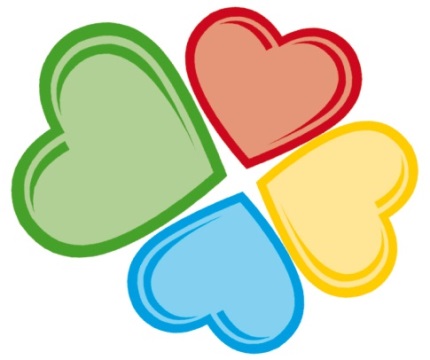 EINSCHREIBUNGfür das Jahr 2016/17  (ab September )in der KINDERKRIPPE Ludersdorf-WilfersdorfAm 15.1.2015 von 13:30 – 15:30 UhrAn diesem Tag haben Sie und Ihr Kind die Möglichkeit einen ersten Eindruck von der Kinderkrippe Lu-Wi zu bekommen, und Ihr Kind für das kommende Kinderbetreuungsjahr einzuschreiben.Fragen werden gerne beantwortet und es kann nach Herzenslust gespielt und gebastelt werden.Bitte die vollständig ausgefüllten Anmeldeunterlagen mitbringen.Wir freuen uns auf ihr Kommen mit lieben Grüßen das KrippenteamClaudia Hainzmann & Sylvia Donnerer